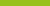 Practice AlertPolypharmacy November 2020Key pointsPolypharmacy is often defined as the use of five or more medications, or two or more psychotropic medications, at the same time.Polypharmacy increases the risk of medication-related adverse effects and poorer health outcomes.Participants taking multiple medications should have these reviewed every 3 to 6 months by a medical practitioner or pharmacist.What is polypharmacy?Polypharmacy is the concurrent use of multiple medications (often defined as five or more medications) to treat one condition or multiple concurrent conditions. It includes the use of all prescription medicines, over-the-counter medicines, and complementary medicines. Polypharmacy use is significantly higher in people with disability. This is partly because people with a disability are more likely to have multiple health conditions, such as epilepsy, diabetes, stroke, heart problems, high blood pressure, and arthritis compared to the general population.Psychotropic polypharmacy refers to concurrent use of two or more medications that can affect the brain’s function. Psychotropic medications are ‘any drug capable of affecting the mind, emotions, and behaviour.’ The three main classes of psychotropic medicines are antidepressants, anti-anxiety agents (mostly benzodiazepines to manage anxiety and insomnia) and antipsychotics. Psychotropic polypharmacy is common in people with autism or an intellectual or developmental disability. Although people with these disabilities are more likely to receive medications because of co-existing mental health problems, medications are often prescribed without a diagnosis of a psychiatric disorder. Antipsychotics are also frequently prescribed to manage behaviours of concern, such as self-injury or aggression.When is polypharmacy more likely?High rates of polypharmacy are associated with participants who:live in a residential setting receive prescriptions from multiple prescribershave moderate to severe intellectual or developmental disabilityhave a poorer overall health status have co-occurring psychiatric, neurological or developmental disordershave multiple neurological or psychiatric diagnosesWhat are the risks associated with polypharmacy?Large-scale studies have shown that polypharmacy increases the risk of drug-related adverse effects. It is a leading reason for medication-related hospitalisations, can decrease the benefit of individual medications, and is associated with poor health outcomes. The use of multiple antipsychotics can increase the risk of:movement disordershormone disorderssexual dysfunctionobesitydiabetesstroke and heart attackmemory issuesfallssedation.The World Health Organisation and Australian Commission on Safety and Quality in Health Care have identified reducing the risks associated with polypharmacy as a major priority.Importance of polypharmacy reviewDespite the risks associated with polypharmacy, it may be the most appropriate treatment, particularly for people with multiple conditions. To ensure participants are receiving the correct medications, a review of all medications by a medical practitioner and pharmacist allows each drug to be assessed in terms of need, current and recommended dosages, benefit versus risk of potential adverse effects or other side effects, and possible interactions between medications. Regular medication reviews can prevent or minimise polypharmacy-related adverse effects and related hospitalisations, by helping participants, support workers, carers and caregivers to better understand how to use the medications correctly, and how to manage potential adverse effects. People with disability are among those most at risk of polypharmacy due to comorbid health conditions and the common use of several medicines of the same class (e.g. antipsychotics). A medical practitioner should conduct a medication review every 3–6 months, or when requested by the participant, their carer or other health or disability professionals. Home Medicines ReviewsA Home Medicines Review (HMR) is a collaborative medication review for people in the community. A referral from a GP or medical specialist is required. An accredited pharmacist interviews the patient and reviews their medications, then provides a report to the participant’s doctor. It aims to maximise the patient's benefit from their medication regimen, and prevent medication-related problems. It is fully subsidised by Medicare for eligible patients and is available every 24 months to any person at risk of, or experiencing medication related adverse effects. If clinically necessary, a HMR can occur more frequently than 24 months in the following scenarios: significant change to a patient’s medication regimen in the past three months change in medical condition or abilities (including falls, cognition, physical function) prescription of a medicine that may be more likely to cause harmssymptoms that suggest an adverse drug reactioninadequate response to medications suspected non-compliance or problems with managing medications.Recommended ways to support NDIS participants receiving polypharmacy If participants are receiving multiple medications, arrange for a medical practitioner or pharmacist to review these every 3 to 6 months. This is because a participant may experience adverse effects when they take multiple medications.In addition, if participants take five or more medications (or two or more antipsychotics), arrange to have their medications reviewed by a pharmacist through the HMR program. Keep a record of when participants last had their medications reviewed.Ensure that participants, carers and/or support staff have ready access to a full list of the participant’s current medicines. Tools such as the NPS MedicineWise App or electronic medication records such as My Health Record can assist with this.Make an appointment with a medical practitioner if you suspect that a participant may be experiencing adverse effects due to medications, particularly if there has been a recent change in medication.Provider obligations related to polypharmacyNDIS Code of Conduct The NDIS Code of Conduct requires all NDIS providers and workers who deliver NDIS supports to NDIS participants to, among other things: provide supports and services in a safe and competent manner with care and skillpromptly take steps to raise and act on concerns about matters that might have an impact on the quality and safety of supports provided to people with disability. NDIS Practice Standards As a registered NDIS provider, you also have obligations under the NDIS Practice Standards and Quality Indicators, as part of your conditions of registration, that relate to the delivery of safe, quality supports and services, and the management of risks associated with the supports you provide to NDIS participants.The NDIS Practice Standard and Quality Indicator that is most relevant to this alert relates to Medication Management. This standard applies to a provider that is responsible for administering medication to participants. The standard expects that each participant requiring medication is confident their provider administers, stores and monitors the effects of their medication and works to prevent errors or incidents.To achieve this outcome, the Quality Indicators state the following should be demonstrated:Records clearly identify the medication and dosage required by each participant, including all information required to correctly identify the participant and to safely administer the medication.All workers responsible for administering medication understand the effects and side-effects of the medication and the steps to take in the event of an incident involving medication.All medications are stored safely and securely, can be easily identified and differentiated, and are only accessed by appropriately trained workers. References	Australian Commission on Safety and Quality in Health Care (2019). Medication without harm WHO global patient safety challenge. Australian Department of Health (2020). Medicare Benefits Schedule item 900. Australian Department of Health (2020). Home Medicines Review.Australian Government Aged Care Quality and Safeguards Commission (2020). Psychotropic Medications used in Australia information for aged care.Branford D, Gerrard D, Saleem N, Shaw C, Webster A. (2019). Stopping over-medication of people with an intellectual disability, autism or both (STOMP) in England part 2 – The story so far. Advances in Mental Health and Intellectual Disabilities, 13 (1): 41-51. Brett J, Daniels B, Karanges E, Buckley N, Schneider C, Nassir A et al. (2017). Psychotropic polypharmacy in Australia, 2006 to 2015: a descriptive cohort study. British Journal of Clinical Pharmacology, 2017, 83: 2581-8. Carmona-Huerta J, Castiello-de Obeso S, Ramirez-Palomino J, Duran-Gutierrez R, Cardona-Muller D, Grover-Paez F. et al. (2019). Polypharmacy in a hospitalized psychiatric population: risk estimation and damage quantification. BMC Psychiatry, 19:78. Chitty K, Evans E, Torr J, Iacono T, Brodaty H, Sachdev P et al. (2016). Central nervous system medication use in older adults with intellectual disability: results from the successful ageing in intellectual disability study. Australian and New Zealand journal of psychiatry, 50 (4): 352-62. DOI: 10.1177/0004867415587951Deb S, Kwok H, Bertelli M, Salvador-Carulla L, Bradley E, Torr J. (2009). International guide to prescribing psychotropic medication for the management of problem behaviours in adults with intellectual disabilities. World Psychiatry, 8: 181-6.Deb S, Unwin G, Deb T. (2015). Characteristics and the trajectory of psychotropic medication use in general and antipsychotics in particular among adults with an intellectual disability who exhibit aggressive behaviour. Journal of Intellectual Disability Research, 59 (1): 11-25. Erickson S, Nicaj D, Barron S. (2018). Complexity of medication regimens of people with intellectual and developmental disabilities. Journal of Intellectual and developmental Disability, 43 (3): 351-61. Gallego J, Nielson J, Hert M, Kane J, Correll C. (2012). Safety and tolerability of antipsychotic polypharmacy. Expert opinion on Drug Safety, 11 (4): 527-42. Haider S, Anzari Z, Vaughan L, Matters H, Emerson E. (2014). Prevalence and factors associated with polypharmacy in Victorian adults with intellectual disability. Research in Developmental Disabilities, 35 (11): 3071-80. Hert M, Detraux J, van Winkel R, Yu W, Correll C. (2012). Metabolic and cardiovascular adverse effects associated with antipsychotic drugs. Nature, 8: 114-26.Leendertse A, Egberts A, Stoker L, van den Bemt P. (2008). Frequency of and risk factors for preventable medication-related hospital admissions in the Netherlands. Archive of Internal Medicine, 168 (17): 1890-6.Lunsky Y, Modi M. (2018). Predictors of psychotropic polypharmacy among outpatients with psychiatric disorders and intellectual disability. Psychiatric Services, 9 (2): 242-6. Mangin D, Bahat G, Golomb B, Mallery L, Moorhouse P, Onder G. (2018). International group for reducing inappropriate medication use and polypharmacy (IGRIMUP). Position statement and 10 recommendations for action. Drugs and Ageing, 35: 575-87. Doi: Murray M, Hsia Y, Glaser K, Simonoff E, Murphy D, Asherson P. (2014). Pharmacological treatments prescribed to people with autism spectrum disorder (ASD) in primary health care. Psychopharmacology, 231: 1011-21. DOI 10.1007/s00213-013-3140-7 NSW Health (2006). Health care in people with intellectual disability – Guidelines for general practitioners. O’Dwyer M, Peklar J, McCallion P, McCarron M, Henman M. (2016). Factors associated with polypharmacy and excessive polypharmacy in older people with intellectual disability differ from the general population: a cross-sectional observational nationwide study. British Medical Journal Open 6: e010505. doi:10.1136/ bmjopen-2015-010505Rashed A, Wong I, Cranswick N, Tomlin S, Rascher W, Neubert A. (2012). Risk factors associated with adverse drug reactions in hospitalised children: international multicentre study. European Journal of Clinical Pharmacology, 68: 801-10. Saldana S, Keeshin B, Wehry A, Blom T, Sorter M, DelBello M. et al (2014). Antipsychotic polypharmacy in children and adolescents at discharge from psychiatric hospitalization. Pharmacotherapy, 34 (8): 836-44.Saucedo R, Liu X, Hincapie-Castillo J, Zambrano D, Bussing R, Winterstein A. (2018). Prevalence, time trends, and utilization patterns of psychotropic polypharmacy among pediatric Medicaid beneficiaries 1999-2010. Psychiatric Services, 69: 919-26.Shankar R, Wilcock M. (2018). Improving knowledge of psychotropic prescribing in people with intellectual disability in primary care. PLoS ONE 13 (9): e0204178Spencer D, Marshall J, Post B, Kulakodlu M, Newshaffer C, Dennen T. (2013). Psychotropic medication use and polypharmacy in children with autism spectrum disorders. Pediatrics, 132: 833-40. Scheifes A, Walraven S, Stolker JJ, Henk L.I. Nijman HLI, Egberts TCG, Heerdink ER (2016). Adverse events and the relation with quality of life in adults with intellectual disability and challenging behaviour using psychotropic drugs. Research in Developmental Disabilities, 49-50: 13-21. Schoufour, J. D., Oppewal, A., van der Maarl, H. J. K., Hermans, H., Evenhuis, H. M., Hilgenkamp, T. I. M., & Festen, D. A. (2018). Multimorbidity and polypharmacy are independently associated with mortality in older people with intellectual disabilities: A 5‐year follow‐up from the HA‐ID study. American Journal on Intellectual and Developmental Disabilities, 123(1), 72–82. Sullivan W, Diepstra H, Heng J, Ally S, Bradley E, Casson I. et al. (2018). Primary care of adults with intellectual and developmental disabilities – 2018 Canadian consensus guidelines. Canadian Family Physician, 64: 254-79. Tracy J, Davis R, Macgibbon P, Graham M, MacDonald R, Leuner B. 2015. Medication Review Guide for GPs: A Guide for GPs on the use of psychoactive medications for adults with intellectual disability who present with behaviours of concern. Melbourne: Centre for Developmental Disability Health Victoria (CDDHV). Troller J, Salomon C, Franklin C. (2016). Prescribing psychotropic drugs to adults with an intellectual disability. Australian Prescriber. 39 (4): 126-30. Tsiouris J. (2010). Pharmacotherapy for aggressive behaviours in persons with intellectual disabilities: treatment or mistreatment? Journal of Intellectual Disability Research. 54 (1). doi: 10.1111/j.1365-2788.2009.01232.xTsiouris J. (2012). Prevalence of psychotropic drug use in adults with intellectual disability: Positive and negative findings from a large scale study. Journal of Autism and Developmental Disorders. 43: 719-31. Doi: 0.1007/s10803-012-1617-6Victorian (DHHS) Department of Health and Human Services (2013). Health survey of people with an intellectual disability 2013. World Health Organization (2019). Medication safety in polypharmacy. General enquiriesCall: 1800 035 544 (free call from landlines). Our contact centre is open 9.00am to 4.30pm in the NT, and 9.00am to 5.00pm in other states and territories Monday to Friday, excluding public holidays. Email: contactcentre@ndiscommission.gov.au Website: www.ndiscommission.gov.au